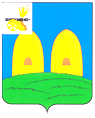 АДМИНИСТРАЦИЯГРЯЗЕНЯТСКОГО СЕЛЬСКОГО ПОСЕЛЕНИЯРОСЛАВЛЬСКОГО РАЙОНА СМОЛЕНСКОЙ ОБЛАСТИПОСТАНОВЛЕНИЕот 6 июня 2017 г.                                                                                                       № 26аО внесении изменений в Административный регламент предоставления муниципальной услуги «Предоставление информации о порядке предоставления жилищно – коммунальных услуг населению»В соответствии с Федеральным законом от 27  июля 2010 г. № 210 – ФЗ «Об организации предоставления государственных и муниципальных услуг», Федеральным законом от 25 декабря 2008 г. № 273-ФЗ «О противодействии коррупции», Распоряжением Правительства Российской Федерации от 17 декабря 2009 г. № 1993-р «Об утверждении сводного перечня первоочередных государственных и муниципальных услуг, предоставляемых в электронном виде»,Администрация Грязенятского сельского поселения Рославльского района Смоленской областип о с т а н о в л я е т:Внести в Административный регламент предоставления муниципальной услуги «Предоставление информации о порядке предоставления жилищно – коммунальных услуг населению», утвержденный постановлением Администрации Грязенятского сельского поселения Рославльского района Смоленской области от 16.03.2017 № 14 следующее изменение:-  пункт 2.6.6  признать утратившим силу.	2. Настоящее постановление подлежит размещению на официальном сайте Администрации Грязенятского сельского поселения Рославльского района Смоленской области в информационно – телекоммуникационной сети «Интернет».Глава  муниципального образованияГрязенятского сельского поселения Рославльского района  Смоленской области                                         Г.И.Мамонтов